ПЕРЕГОРОДКА ЗВУКОИЗОЛЯЦИОННАЯ Перегородка Премиум 2E (на основе сдвоенных панелей Effektiv)Расчеты выполнены для перегородки площадью 12м2 (длина 4м, высота 3м, ширина профиля 100мм, шаг профиля 400мм)Толщина 195мм. Вес 1м2 - 115кг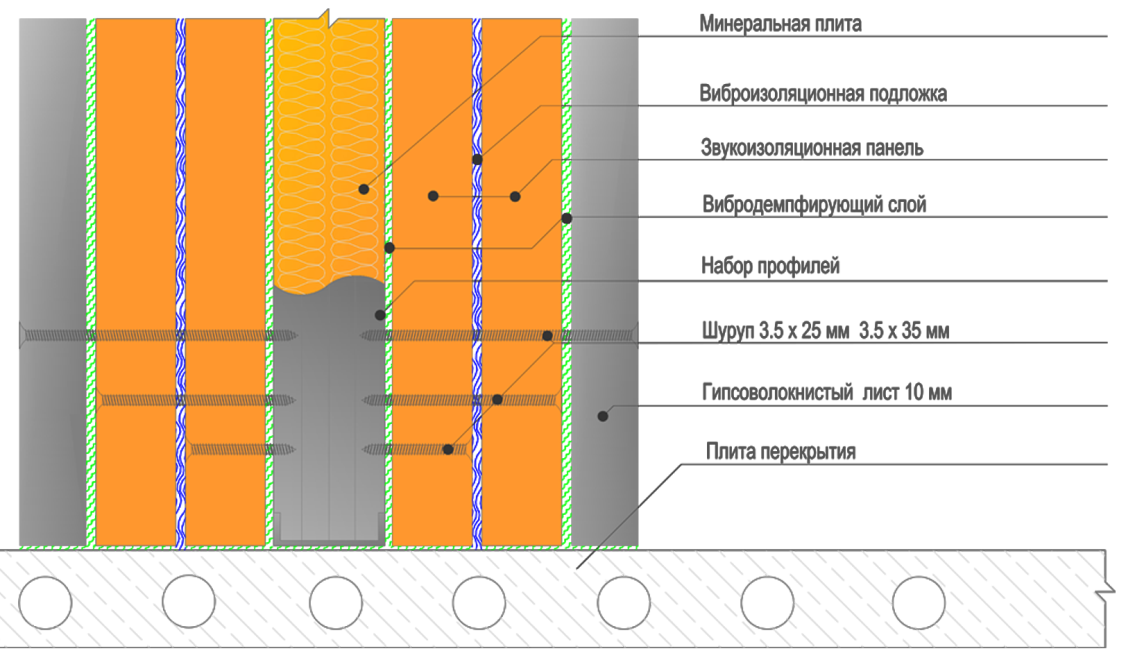 Стоимость 1м2 комплекта  –   10 864 руб.Расчет перегородки 12м2, включая монтаж звукоизоляционной системы: Перегородка Премиум 2E, со сдвоенными звукоизоляционными панелями Ticho Effektiv, рекомендована для: звукозаписывающих студий, специальных и производственных помещений, либо – как элемент комплексного решения «комната в комнате» при необходимости радикального улучшения звукоизоляции в разделяемых помещениях. Использование панели одного артикула снижает количество и стоимость отходов. Внутри самой панели Effektiv присутствует разделяющий слой из акустического герметика. Уникальные свойства панелей и суммарное количество применяемых слоев на широком 100мм профиле создает непроницаемую для шумов преграду. Для особых случаев в нашем ассортименте присутствует панель KS Bass с двумя виброизолирующими слоями толщиной 25мм. У этой панели нет конкурентов. НаименованиеНаименованиеКол-воКол-воЦена, руб.Сумма, руб.Панель звукоизоляционная Effektiv 1200 х 800 х 17ммПанель звукоизоляционная Effektiv 1200 х 800 х 17мм5252139072280Подложка виброизоляционная TichoMat 1,5м х 10м х 3ммПодложка виброизоляционная TichoMat 1,5м х 10м х 3мм2228505700Профиль направляющий Knauf 100/40-3мПрофиль направляющий Knauf 100/40-3м886605280Профиль стоечный Knauf 100/50-3мПрофиль стоечный Knauf 100/50-3м181877013860Базальтовая вата Акустик Баттс 100 х 600 х 1000Базальтовая вата Акустик Баттс 100 х 600 х 10004413005200Мастика виброизоляционная Ticho-bk 5кгМастика виброизоляционная Ticho-bk 5кг2221004200Герметик акустический TichoFix 310млГерметик акустический TichoFix 310мл14144306020ГВЛВ лист Knauf  малоформатный 1200 х 1200 х 10ммГВЛВ лист Knauf  малоформатный 1200 х 1200 х 10мм18183806840Лента кромочная TichoBand 50мм х 40мЛента кромочная TichoBand 50мм х 40м22380760Лента демпферная самоклеющаяся Knauf 30м х 50ммЛента демпферная самоклеющаяся Knauf 30м х 50мм442801120Саморезы для ГВЛ 3,9 х 25 (200шт)Саморезы для ГВЛ 3,9 х 25 (200шт)22160320Саморезы для ГВЛ 3,9 х 45 (1000шт)Саморезы для ГВЛ 3,9 х 45 (1000шт)1112501250Шуруп по ГВЛ TichoGVL55 4,2 х 55(250)Шуруп по ГВЛ TichoGVL55 4,2 х 55(250)2219703940Расходные материалы, крепеж каркаса, инструментарийРасходные материалы, крепеж каркаса, инструментарий12м212м23003600Всего за материалыВсего за материалыВсего за материалыВсего за материалыВсего за материалы130370Монтаж звукоизоляционной системы12м212м22100210025200Итого: за материалы + монтаж (без учета доставки, выгрузки и подъема на этаж)Итого: за материалы + монтаж (без учета доставки, выгрузки и подъема на этаж)Итого: за материалы + монтаж (без учета доставки, выгрузки и подъема на этаж)Итого: за материалы + монтаж (без учета доставки, выгрузки и подъема на этаж)Итого: за материалы + монтаж (без учета доставки, выгрузки и подъема на этаж)155 570